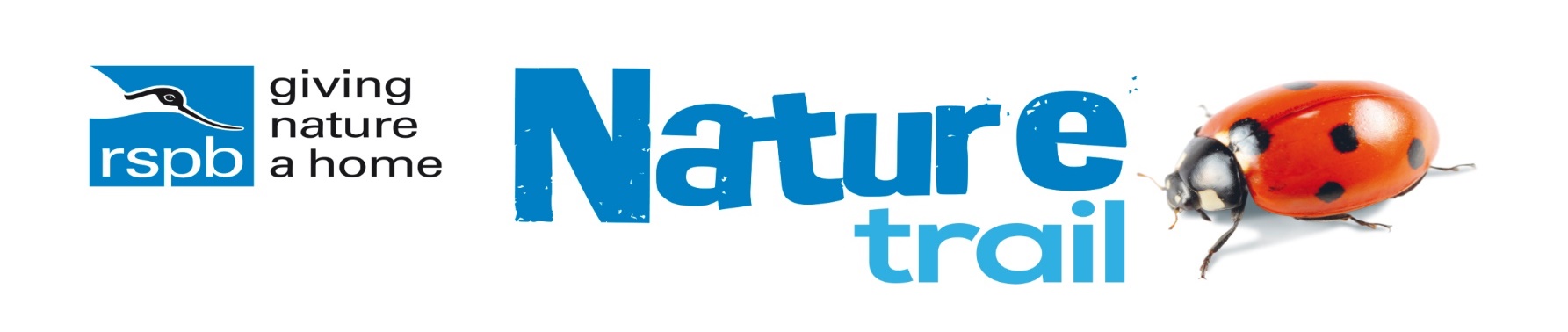 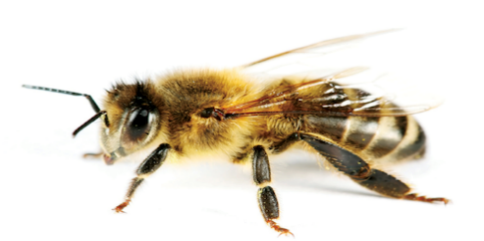 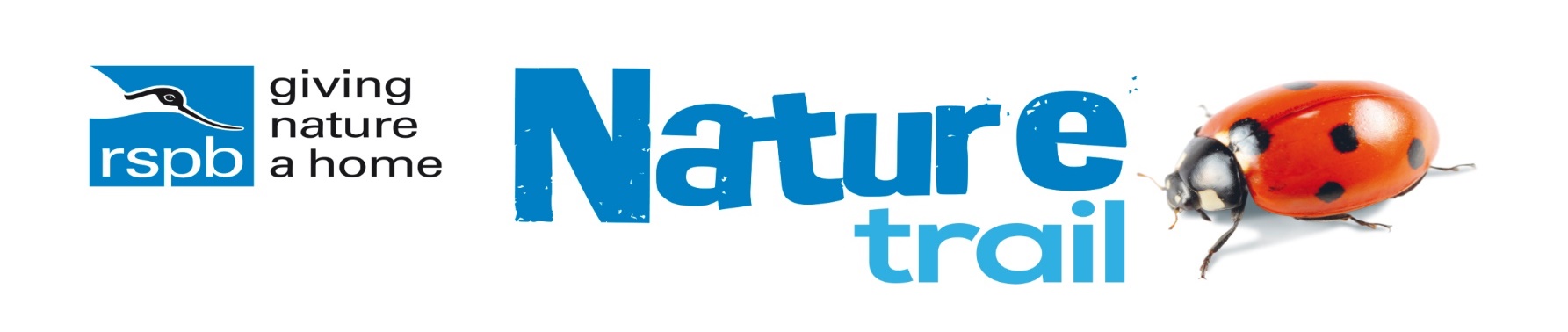 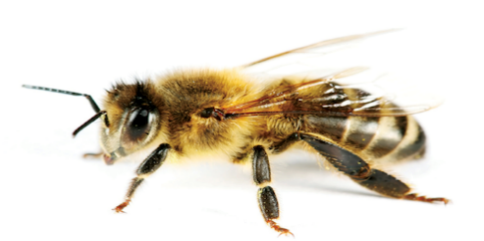 Name a blue or purple flower that is loved by bees.Find a picture of a bumblebee – how many legs has it got?Why do you think bumblebees have thick hair on their bodies?What is special about the feet of bumblebees?Honey bees generally live in hives, where do bumblebees often make their nests?What name is given to the mother of all the bees in a nest?What do we call the sugary juice inside flowers that bees drink?Look for a bumblebee flying around your garden or when on a walk.  What colour is its tail? https://www.bumblebeeconservation.org/identify-a-bumblebee/ can help you to identify your bee. Have fun!